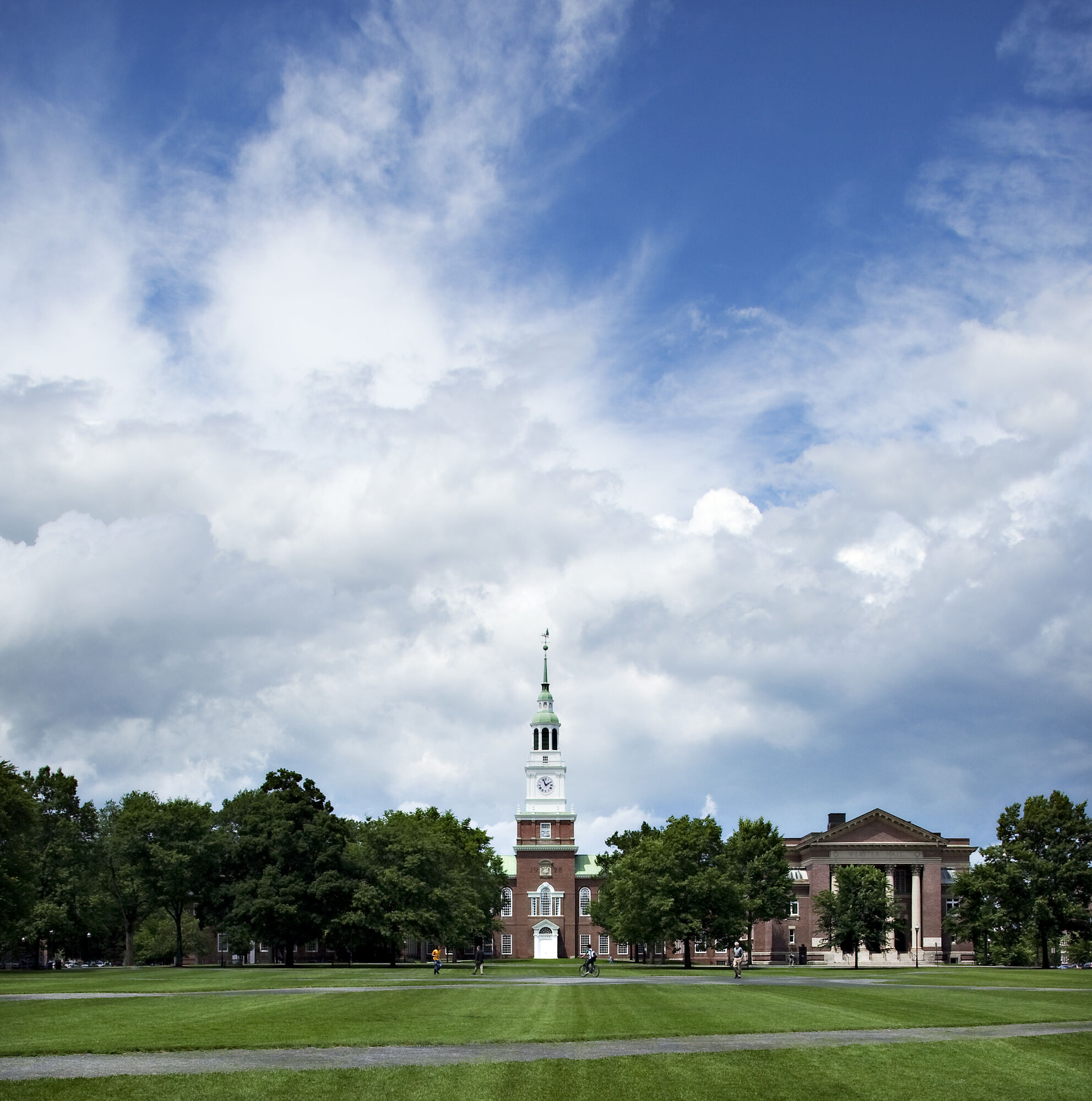 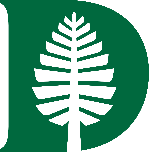 The Dartmouth Emergency Preparedness & Action Plan is designed to allow departments across the institution to consider the various incidents that would require emergency protocols & coordinate with the Dartmouth Office of Emergency Management to further customize the template to be specific to a particular facility or complex.Read the Checklist Below & Verify these Activities are Completed to ensure that the Department fully utilizes the available resources and knowledge within Safety & Security and the Office of Emergency Management.Completion Checklist Assign a Designated Liaison/s representing your department to Compete the Form by Adding the Necessary Information to (EX: “[INSERT DEPARTMENT NAME]”) Coordinate a Department Safety Group of experienced personnel to outline department-specific incidents that may require emergency protocols. Contact the Office of Emergency Management at emergency.manager@dartmouth.edu for further customization of the document (EX: Adding New Sections or Emergency Protocols) Notify the Office of Emergency Management at emergency.manager@dartmouth.edu once Document is Finalized.Table of ContentsCompletion Checklist	2Table of Contents	3Important Contact List	4Introduction & Purpose	4Goals	4Applicability & Scope	4Responsibility	5Order of Succession	5Emergency Communications	5Media Inquiries	6Testing, Training & Exercises	6Emergency Contact Directory	6Emergency Protocols	7Fire	7Building Evacuation	8Medical Emergency	10Bomb Threat	11Hostile Intruder/Active Shooter	12Utility Failure	15Floods	16Tornadoes	17Earthquakes	18Shelter in Place/Safe Shelter	19Suspicious Package or Object	20Important Contact ListIntroduction & Purpose is committed to the safety and well-being of its employees, students, and campus visitors. Upholding this commitment requires planning and practice. This plan exists to satisfy those needs and to outline the steps to be taken to prepare for and respond to an emergency affecting the department or the College.GoalsThe goals of  in responding to an emergency include:•	The safety of all staff, students, and guests.•	The physical and emotional well-being of employees, students, and campus visitors.•	The timely stabilization of an emergency situation.•	The protection of  facility/ies, property/ies, and the belongings of employees, students, and campus visitors.Applicability & ScopeThis plan applies to all employees of  and any person occupying the physical plant of ; to include students, Dartmouth College employees, and campus visitors.The scope of this plan is intended to encompass all hazards. This plan may be consulted when responding to any and all emergencies. When encountering a situation which has not been expressly addressed in this plan, use good judgment and the guiding principles outlined below.ResponsibilityThe  emergency plan is the responsibility of . The  will, at the bare minimum, conduct a review of the plan and is responsible for relevant revisions as needed throughout the year. Any suggestions, comments, or questions should be directed to the .Order of SuccessionLeadership authority during an emergency shall flow downward through the following list of people:Emergency CommunicationsDuring an emergency,  will use the following means and methods of communication:Media InquiriesMedia inquiries during or after an emergency will be addressed by the Office of Communications. Any information released to the media will be constructed or approved under the guidance of the Office of Communications.Testing, Training & ExercisesEmergency Contact DirectoryEmergency ProtocolsFireIn the Event of a Fire:Pull the Fire Alarm and Call 911If you See Smoke or Flames:Use CARE:Contain the fire by closing all doors as you leaveActivate the nearest Fire Alarm pull station (Pull stations are located near all building exits)Report the fire by dialing 911Evacuate or extinguish (In most cases, it is best to Evacuate) to the designated Emergency Assembly AreaNever fight a fire if: You lack a safe way to escape should your efforts failIt has left its source of originYou are unsure of the type of extinguisher you need or haveBuilding EvacuationFamiliarize yourself with the evacuation routes posted in all campus buildings. If an evacuation order is issued for your building for any reason, fully cooperate with first responders/ Department of Safety & Security personnel and:Take only keys, wallets, and essential belongingsIf possible, wear weather appropriate clothingIf you are the last one to exit your room, close doorsLeave the building immediatelyDo not investigate the source of the emergencyWalk, don’t run, to the nearest exitUse stairs, not elevatorsDuring an evacuation order, individuals with special needs may require additional assistance in evacuating the premises. If willing and able to aid those with special needs during an evacuation, the Department of Safety & Security recommends: If there is no immediate danger, get input from the individual on how you can help before attempting any rescue technique or giving assistance. Ask how he or she can best be assisted or moved; and whether there are any special considerations, methods, or any items that need to be brought with the person during the evacuation. ORIf there is no immediate danger, report the location and number of people needing assistance to the Department of Safety & Security personnel on scene at 603-646-3333.If there is imminent danger and/or evacuation cannot be delayed, the person with a disability should be evacuated from the building with haste in as safe of a manner as the situation allows. Individuals who are Blind or have a Visual Impairment: Ask the person who is blind/visually impaired if they would like assistance or guidance in leading them out of the building to the Emergency Assembly Area (EAA) Give verbal instructions to the person who is blind/visually impaired regarding the safest exit route by using compass directions, estimated distances, and directional terms. (i.e., "from where we're standing, the exit door leading to the main floor of the Collis Center 10- 20 feet down the hall on the right past the kitchen. There is a stairwell leading to the side exit onto Wheelock Street. The stairwell has 28 steps and there are handrails on both sides, etc.") Do not walk up and grasp the arm of a visually impaired person and attempt to lead them out of the building. First ask if they would like to hold onto your arm as you exit, especially if there is debris in the area or you need to exit through a crowd. Give other relevant verbal instructions or information (e.g., "elevators cannot be used", "door handle is on the left and the door opens outward", "this exit leads to the eastside of the Collis Center", etc.). Individuals who are D/deaf or Hard of Hearing: Get the attention of a person who are D/deaf or hard of hearing by either touch or by making eye contact. Clearly state the situation and reason for evacuation. Have a pen and paper handy to write a brief statement if the person does not seem to understand. Offer visual instructions by pointing toward exits or evacuation maps showing the safest exit routes. If there is no immediate danger, persons with disability/mobility limitations should shelter in place and call Safety and Security at 603-646-4000 (6-4000 from Campus phones) to report location and number of people needing assistanceIf there is imminent danger and evacuation cannot be delayed, the person with a disability should be carried or helped from the building in the best and fastest manner (the person with the disability is the best authority as to how to be moved out of the building)If you are unable to evacuate, call Safety and Security at 603-646-3333 (6-3333 from Campus phones) and report your locationAs you make your way towards the Emergency Assembly Area, encourage those you encounter to exit as wellFollow instructions of the Department of Safety and Security or other identified emergency personnelWait for instructions before returning to your building after an evacuationMedical EmergencyIf someone is injured or becomes ill:Stay CalmDial 911 and explain the type of emergency, the location, condition, and number of victimsLet the dispatcher know of any safety hazards - chemical spill, fire, fumes, etc. Do not hang up unless told to do so by the dispatcherDo not move the victim unless there is danger of further injury if s/he is not movedRender first-aid or CPR only if you have been trainedDo not leave the injured person except to summon helpComfort the victim until emergency medical services arriveHave someone stand outside the building to flag down the ambulance and/or Safety and Security when they reach the vicinityBomb ThreatIf you receive a bomb threat, remain calm and:Obtain as much information as possible:Write down the number from where the call is comingWrite down the exact time of the callWrite down as accurately as possible the statements madeListen to the voice to determine the sex, age, accents, lisps, tone, etc. (Note any distinguishing feature)Listen for background noisesTry to signal  for someone else to also listen on the telephone line, if possibleDo not hang up and stay on the line as long as possible; wait for the caller to hang upKeep the bomb threat caller talking, and ask as many questions of the caller as you can:When will the bomb go off? How much time remains?Where is the bomb located?What does it look like?What kind of bomb is it?How do you know about this bomb?Why was it placed here?Who are you?What is your name?Call 911 immediately and then the Department of Safety and Security at 603-646-3333 (6-3333 from Campus phones)Complete a Bomb Threat Checklist form and have it ready, along with your notes from the call, for responding Officers. It is recommended to have a Bomb Threat Checklist form handy, and follow it while receiving the threatHostile Intruder/Active ShooterIf a hostile intruder/active shooter is Outside your building:Get to a room that can be locked, close and lock windows and doorsTurn off the lightTry to get everyone down on the floor (so that no one is visible from outside the room)Call 911. The Dispatcher will ask for, at least, the following information:Your NameYour LocationLocation of the incident (be as specific as possible)Number of shooters (if known)Identification or description of shooterNumber of persons who may be involvedStay in place (calls from unfamiliar voices to come out may be the attacker attempting to lure you)Do not respond to any voice commands until you are confident that they come from a Law Enforcement Officer or a Department of Safety & Security OfficerIf a hostile intruder/active shooter is INSIDE your building:Exit (get out of) the building immediatelyNotify anyone you may encounter to exit the building immediatelyCall 911. The Dispatcher will ask for at least the following information:Your NameYour LocationLocation of the incident (be as specific as possible)Number of shooters (if known)Identification or description of shooterNumber of persons who may be involvedIf exiting the building is not possible, the following actions are recommended:Go to the nearest lockable room or officeIf you are locked out of all rooms, seek refuge in the nearest restroom, lock yourself in a stall and keep quietClose and lock the door and/or block it (try barricading the door with desks and chairs)Cover the door windowsCall 911 (the Dispatcher will gather information from you)Keep quiet and act as if no one is in the room (silence cell phones)DO NOT answer the doorStay in place (calls from unfamiliar voices to come out may be the attacker attempting to lure you)Do not respond to any voice commands until you are sure that they come from a Law Enforcement Officer or a Department of Safety & Security Officer If a hostile intruder/active shooter enters your office or classroom:Remain calmDial 911 (if you can’t speak, leave the line open so the Dispatcher can listen to what’s taking place)Try to escape, but if unable, you must take action to survive!! Make a quick survival decision, either:Try to negotiate with the hostile intruder/active shooter (perhaps not the most effective measure), orTry to hide; bear in mind that being hidden (i.e., behind a wooden door) is not the same as being covered (i.e. behind a steel door), orPlay dead (pretend to be unconscious), orTry to overpower the hostile intruder/active shooter by force (use anything at your disposal and fight for your life); Only you can decide if this is something you should doIf someone other than yourself acts to overpower the hostile intruder/active shooter it is recommended that you assist, as this will increase the chances of success and survival. Again, only you can decide if this is something you should doIf the hostile intruder/active shooter leaves your area, and as soon as it is safe to do so:Close and lock the door and/or block it (try barricading the door with desks and chairs)Call 911 (if not on the line already)DO NOT answer the door and stay in place behind coverDo not respond to any voice commands until you are confident that they come from a Law Enforcement Officer or a Department of Safety & Security Officer If you decide to flee during a hostile intruder/active shooter situation:No matter what the circumstances, make sure you have an escape route and plan in mindDo not attempt to carry anything while fleeingDo not attempt to remove injured people (leave wounded victims where they are and notify authorities of the intruder’s/aggressor’s location as soon as possible)Move quickly, keep your hands up high and visibleFollow the instructions of any Police Officers you may encounterWhat to expect from responding police officers:Police Officers responding to an active shooter are trained in a procedure known as "Rapid Deployment" and proceed immediately to the area in which shots were last heard. The responding officer’s purpose is to stop the shooting as quickly as possible. The first officers to arrive will not stop to aid injured people; rescue teams composed of other officers and emergency medical personnel will follow the first officers after areas have been secured to treat and remove injured persons.Please understand that the police will be treating all those they encounter (including you) as possible suspects. When you encounter the police:Remain calmDo as the officers tell youPut down any bags or packages you may be carryingKeep your hands up and visible at all timesIf you know where the hostile intruder/active shooter is, tell the officersOnce out of harm’s way remain at whatever assembly point authorities designateKeep in mind that the entire area is still a crime scene; police will usually not let anyone leave until the situation is fully under control and all witnesses have been identified and questionedDo not leave until you have been interviewed and releasedUtility FailureThese may include electrical outages, plumbing failure/flooding, gas leaks, steam line breaks, ventilation problems, elevator failures, etc. Dartmouth’s Facilities Operations and Management (FO&M) has procedures and personnel to deal with utility failures and resumption of service. For your personal safety, in the event of a utility failure:Remain calmImmediately notify Safety and Security at 603-646-3333 (6-3333 from Campus phones)If the building must be evacuated, follow the instructions on Building EvacuationUnplug all electrical equipment (including computers) and turn off light switchesUse a flashlight: Do not light candles or use other kinds of flames for lightingLaboratory personnel:Secure all experiments, unplug electrical equipment, and shut off research gases prior to evacuatingClose all fume hoods and chemical containersElevators:If passengers are trapped in an elevator, advise them to stay calm and tell them you are getting helpIf it is safe for you to stay in the building, stay near the passengers until assistance arrivesIf you are trapped in an elevator, help will be there soon:Remain calmUse the Call Button of Phone to call for helpDo not try to climb out or exit the elevator without assistanceFloodsMinor or area flooding on campus could occur as a result of a water main break, loss of power to sump pumps, or major multiple rainstorms. Safety and Security monitors the National Weather Service, and other emergency advisory systems to stay abreast of weather and alert related conditions and will provide instructions should they be necessary. For imminent or actual flooding, and only if you can safely do so:Secure vital equipment, records, and other important papersIf present in your area, report all hazardous materials (chemical, biological, and/or radioactive) to Safety and Security at 603-646-3333 (6-3333 from Campus phones) or to Environmental Health and Safety at 603-646-1762 (6-1762 from Campus phones)Move to higher, safer groundShut off all electrical equipmentIf in a lab, secure all laboratory experimentsDo not attempt to drive or walk through flooded areasWait for further instructions on immediate action from Safety and SecurityIf the building must be evacuated, follow the instructions on Building EvacuationDo not return to your building if you have been evacuated by flooding until you have been instructed to do so by College personnelIf you are assisting with flood cleanup, report immediately to Environmental Health and Safety any oil, chemical, or radioactive materials suspected of mixing with flood watersTornadoesA “Tornado Watch” means that tornadoes could potentially develop. A “Tornado Warning” means a tornado has actually been sighted. If you see a tornado, report it immediately by calling 911, and seek shelter or safety:Go to a basement, underground excavation, or lower floor of interior hallway or corridor (preferably a steel-framed or reinforced concrete building)Seek shelter under a sturdy workbench or heavy furniture if no basement is availableListen for reports and siren/public address announcementsAvoid:Top floors of buildingsAreas with windows or glass doorsAuditoriums, gymnasiums, cafeterias, or other areas with large, free-span roofsIf out in the open:Cars -do not wait out the storm in a car; cars are not safe in tornadoesMove away from the path of the tornado in a perpendicular directionLie flat in the nearest depression, ditch, or ravine if there is no time to escapeEarthquakesEarthquakes are more common in the western United States, but they do occur in the New England area as well. In the event of an earthquake:Stay away from large windows, shelving systems, or tall room partitionsGet under a desk, table, door arch, or stairwellIf none of these is available: move against an interior wall and cover your head with your armsRemain under cover until the movement subsidesAfter the shaking stops, survey your immediate area for trapped or injured persons and ruptured utilities (water, gas, etc.)If damage has occurred in your area, inform Safety and Security immediately at 603-646-4000 (6-4000 from Campus phones)If it is safe to do so, remain at your location and await further instructions from College personnelDo not evacuate until instructed by emergency personnelLaboratory personnel:Exit the lab to the corridorDuck and cover near an interior wallIf out in the open:Stay in an open area away from buildings, power lines, trees or roadwaysIf in a car, pull over and stop. Do not park under an overpass or near a building. Be cautious about driving again, in the event roads are damagedAfter an earthquake:Put on enclosed shoes to protect against broken glassIf the power is out, use a flashlight. Do not light a match or candleBe alert for safety hazards such as fire, electrical wires, gas leaks, etc.Check on others. If there are injuries or other urgent problems, report them to Safety and Security at 603-646-3333 (6-3333 from Campus phones)Give or seek first aid. Assist any disabled persons in finding a safe place for themEvacuate if the building seems unsafe or if instructed to do so:Use stairs, not elevatorsUnplug small electrical appliancesBring keys, purses, wallets, warm clothingBe prepared for aftershocksCooperate with emergency personnel, keep informed, and remain calmShelter in Place/Safe ShelterShelter in Place is useful when evacuation is not an option. Refuge is sought in an interior room with few or no windows.  It is helpful to identify these locations within your department ahead of time and to ensure employees are familiar.It may be necessary to shelter in place following the intentional or accidental release of chemical, biological, or radiological contaminants into the environment. Shelter in place may also be necessary in the event of a hostile intruder on campus.Shelter in place procedures will be initiated through the various notification systems used by Dartmouth.Stop classes and/or other operations in the building.If there are visitors in the building, advise them to stay in a secure location to ensure visitor safety. When public safety officials provide directions to shelter in place, they want everyone to take those steps immediately, where they are.Close and lock all doors, windows, and other openings to the outside.If necessary/possible, turn off the heating or cooling system.Select interior room(s) above the ground floor with the fewest windows and vents. The room(s) should be large enough for everyone to sit comfortably and quietly. Use multiple rooms if necessary.Lock the door to any rooms being used and draw the curtains/shades or cover the windows. You should not be visible from the outside or from the corridor.Ideally, choose room(s) with hardwired telephones as cellular networks may be unavailable. Use these phones to report any emergencies.Stay away from windows and doors.In the event of a hostile intruder, remain absolutely quiet and follow steps outlined in the “Hostile Intruder/Active Shooter” section.Remain calm and await further instructions.DO NOT leave the room until directed to do so by a public safety official.Suspicious Package or ObjectIf you have any reason to believe that a letter or parcel is suspicious, DO NOT take a chance or worry about embarrassment. Call Safety & Security immediately at 603-646-4000.DO NOT touch the package or object.DO NOT tamper with the package or object.DO NOT attempt to move the package or object.DO NOT open the package or object.DO NOT put the package or object in water or an enclosed space, such as a drawer or box.Isolate the package or object and evacuate the immediate area.Characteristics of Suspicious Packages are: Special deliveries, foreign mail, or air mail.Restrictive markings such as “Confidential” or “Personal.”Excessive postage.Handwritten or poorly typed addresses.Incorrect titles.Misspelled words.Stains or discoloration on the package.Excessive weight.Rigid, lopsided, or uneven envelopes.Protruding wires or aluminum foil.Excessive tape or string.Visual distractions such as illustrations.No return address.For more information on readiness or to schedule a small group training session, go to https://www.dartmouth.edu/prepare/ or contact the Office of Emergency Management at emergency.manager@dartmouth.edu. DepartmentDepartment Phone #Safety & Security(603) 646-3333 (Emergency)(603) 646-4000 (Non-Emergency)Emergency Management(603) 646-1609Environmental Health & Safety(603) 646-1762Facilities & Operations Management(603) 646-2485 (Main Office)(603) 646-2344 (Troubleshooter)Dicks House College Health Service(603) 646-9400[INSERT BUILDING FACILITY MANAGER HERE][INSERT BUILDING/FACILITY MANAGER NUMBER HERE]Position/TitleNameOffice Phone #Out of Office Phone #